FICHA TÉCNICA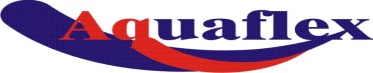 FICHA TÉCNICAProdutoAQUAFLEX TINTA ACRÍLICA PISOClassificaçãoNorma ABNT NBR 11702 – Tipo 4.5.6DescriçãoRevestimento para pintura externa e interna de pisos.IndicaçãoIndicado para pintura e repintura de pisos cimentados, tanto em áreas internas ou externas, como áreas de lazer, escadas, varandas, quadras poliesportivas e outras superfícies de concreto rústico.DiferenciaisÉ um produto de fácil aplicação, secagem rápida, permitindo uma boa cobertura e aderência, bom alastramento, resistente à alcalinidade, maresia e abrasão. Todos estes atributos tornam o produto uma ótima opção econômica, para renovar e embelezar pisos.PROPRIEDADES FÍSICO – QUÍMICASPROPRIEDADES FÍSICO – QUÍMICASIntempéries (Sol, Chuva, etc)Ótima resistência às intempériesTemperaturaResistente à variação de temperatura e condições meteorológicas Brasileiras.AbrasãoResistente à lavabilidade (norma NBR 14940).UmidadeNão aplicar em ambientes com temperatura abaixo de 10ºC e/ou umidade relativa maior que 90%SaisNão aplicar sobre reboco com menos de 28 dias de cura.INFORMAÇÕES TÉCNICASINFORMAÇÕES TÉCNICASComposiçãoResina à base de dispersão aquosa de copolímero estireno-acrílico, pigmentos isentos de metais pesados, cargas minerais inertes, glicóis, tensoativoscarboxilados, bactericidas e fungicidas.Embalagens0,9L, 3,6L e 18LToxicidadeConsultar FISPQVOC** – Compostos Orgânicos Voláteis (% dos compostos que evaporam com exceção da água)33 g/ LSólidos/Peso (parte que permanece no filme seco, quanto maior o valor, maior será a camada seca)51,30 – 53,30 %Densidade (peso específico, quanto maior o valor mais pesado/denso será o produto)1,89 – 1,93 g/cm³pH - valores maiores que 7 (alcalinos), menores que 7 (ácidos) e iguais a 7 (neutros)8,5 – 9,2Brilho (acabamento)FoscoPrazo de Validade (embalagem fechada e sem uso)24 mesesCONDIÇÕES DE ASSEGURIDADECONDIÇÕES DE ASSEGURIDADEPara assegurar a qualidade dos produtos é fundamental a utilização do nosso sistema de pintura completo (fundos, massas, diluentes e acabamentos) de acordo com as instruções contidas na embalagem/boletim.Para assegurar a qualidade dos produtos é fundamental a utilização do nosso sistema de pintura completo (fundos, massas, diluentes e acabamentos) de acordo com as instruções contidas na embalagem/boletim.DADOS DE APLICAÇÃODADOS DE APLICAÇÃODADOS DE APLICAÇÃODADOS DE APLICAÇÃOPreparação da superfícieSuperfícies novas de reboco devem receber aplicação de Fundo Preparador Acrílico, a fim de uniformizar a absorção, reduzindo o consumo de tinta e melhorando a aparência e resistência do acabamento. No caso de aplicação sobre superfícies “fracas” – reboco fraco, caiação, pintura queimada pelo sol, aplicar Fundo Preparador, para torná-las firmes. Lembrando que a superfície deve estar firme, coesa, limpa, seca, sem poeira, gordura, graxa, sabão ou mofo antes de qualquer aplicação.Nunca aplicar em superfícies metálicas, esmaltadas ou qualquer outra área não porosa.Superfícies novas de reboco devem receber aplicação de Fundo Preparador Acrílico, a fim de uniformizar a absorção, reduzindo o consumo de tinta e melhorando a aparência e resistência do acabamento. No caso de aplicação sobre superfícies “fracas” – reboco fraco, caiação, pintura queimada pelo sol, aplicar Fundo Preparador, para torná-las firmes. Lembrando que a superfície deve estar firme, coesa, limpa, seca, sem poeira, gordura, graxa, sabão ou mofo antes de qualquer aplicação.Nunca aplicar em superfícies metálicas, esmaltadas ou qualquer outra área não porosa.Superfícies novas de reboco devem receber aplicação de Fundo Preparador Acrílico, a fim de uniformizar a absorção, reduzindo o consumo de tinta e melhorando a aparência e resistência do acabamento. No caso de aplicação sobre superfícies “fracas” – reboco fraco, caiação, pintura queimada pelo sol, aplicar Fundo Preparador, para torná-las firmes. Lembrando que a superfície deve estar firme, coesa, limpa, seca, sem poeira, gordura, graxa, sabão ou mofo antes de qualquer aplicação.Nunca aplicar em superfícies metálicas, esmaltadas ou qualquer outra área não porosa.DiluenteÁgua PotávelÁgua PotávelÁgua PotávelDiluiçãoCimentado novo 10% em todas as demãos10% em todas as demãosDiluiçãoRendimentoRendimentoCimentado novo 35 à 55 m²/ galão3,6 L/demão35 à 55 m²/ galão3,6 L/demãoN° de demãosDuas a três demãos com intervalos de 4 horasDuas a três demãos com intervalos de 4 horasDuas a três demãos com intervalos de 4 horasInstrumentos de PinturaRolo de lã, pincel ou trinchaRolo de lã, pincel ou trinchaRolo de lã, pincel ou trinchaSecagem2 horas ao toque/ 12 horas final2 horas ao toque/ 12 horas final2 horas ao toque/ 12 horas finalSecagemCirculação de pessoasCirculação de pessoasAguardar 48 horasSecagemCirculação de veículosCirculação de veículosAguardar 72 horasLimpeza / ManutençãoHidrojateamento da superfície e em manchas de borracha e graxa limpar com pano e aguarrásHidrojateamento da superfície e em manchas de borracha e graxa limpar com pano e aguarrásHidrojateamento da superfície e em manchas de borracha e graxa limpar com pano e aguarrásPONTOS ESSENCIAIS PARA UMA PINTURA DE SUCESSOPONTOS ESSENCIAIS PARA UMA PINTURA DE SUCESSOPONTOS ESSENCIAIS PARA UMA PINTURA DE SUCESSOPONTOS ESSENCIAIS PARA UMA PINTURA DE SUCESSO1 - Escolha correta dos produtos e uso completo do sistema de pintura 1 - Escolha correta dos produtos e uso completo do sistema de pintura 1 - Escolha correta dos produtos e uso completo do sistema de pintura 1 - Escolha correta dos produtos e uso completo do sistema de pintura 2 - Preparação e tratamento da superfície2 - Preparação e tratamento da superfície2 - Preparação e tratamento da superfície2 - Preparação e tratamento da superfície3 - Preparação e aplicação dos produtos conforme indicação da embalagem3 - Preparação e aplicação dos produtos conforme indicação da embalagem3 - Preparação e aplicação dos produtos conforme indicação da embalagem3 - Preparação e aplicação dos produtos conforme indicação da embalagem4 - Condições climáticas adequadas4 - Condições climáticas adequadas4 - Condições climáticas adequadas4 - Condições climáticas adequadas5 - Escolha correta dos instrumentos de pintura5 - Escolha correta dos instrumentos de pintura5 - Escolha correta dos instrumentos de pintura5 - Escolha correta dos instrumentos de pinturaOBSERVAÇÕESOBSERVAÇÕESOBSERVAÇÕESOBSERVAÇÕESNa preparação das superfícies, partes soltas ou mal aderidas, devem ser eliminadas, raspando, lixando ou escovando a superfície.Manchas de gordura ou graxa devem ser eliminadas com solução de água e detergente. Em seguida, enxaguar e aguardar a secagem.Partes mofadas devem ser eliminadas, lavando a superfície com água sanitária. Em seguida, enxaguar e aguardar secagem.Imperfeições profundas do reboco/cimentado devem ser corrigidas com argamassa de cimento: areia média, traço 1:3 (aguardar cura por 28 dias)Reboco novo aguardar a secagem e cura (28 dias no mínimo).Concreto novo e reboco fraco (baixa coesão) após aguardar secagem e cura, superfícies altamente absorventes (gesso, fibrocimento e tijolo), superfícies caiadas e superfícies com partículas soltas ou mal aderidas, raspar e/ou escovar a superfície eliminando as partes soltas, aplicar uma demão de Fundo Preparador de Paredes, diluído com 10% de água limpa.As imperfeições rasas da superfície devem ser corrigidas com:- Massa Corrida (reboco interno)- Massa Acrílica (reboco externo e interno)Repintura: Eliminar qualquer espécie de brilho, usando lixa de grana 360/400 e eliminar o pó.Na preparação das superfícies, partes soltas ou mal aderidas, devem ser eliminadas, raspando, lixando ou escovando a superfície.Manchas de gordura ou graxa devem ser eliminadas com solução de água e detergente. Em seguida, enxaguar e aguardar a secagem.Partes mofadas devem ser eliminadas, lavando a superfície com água sanitária. Em seguida, enxaguar e aguardar secagem.Imperfeições profundas do reboco/cimentado devem ser corrigidas com argamassa de cimento: areia média, traço 1:3 (aguardar cura por 28 dias)Reboco novo aguardar a secagem e cura (28 dias no mínimo).Concreto novo e reboco fraco (baixa coesão) após aguardar secagem e cura, superfícies altamente absorventes (gesso, fibrocimento e tijolo), superfícies caiadas e superfícies com partículas soltas ou mal aderidas, raspar e/ou escovar a superfície eliminando as partes soltas, aplicar uma demão de Fundo Preparador de Paredes, diluído com 10% de água limpa.As imperfeições rasas da superfície devem ser corrigidas com:- Massa Corrida (reboco interno)- Massa Acrílica (reboco externo e interno)Repintura: Eliminar qualquer espécie de brilho, usando lixa de grana 360/400 e eliminar o pó.Na preparação das superfícies, partes soltas ou mal aderidas, devem ser eliminadas, raspando, lixando ou escovando a superfície.Manchas de gordura ou graxa devem ser eliminadas com solução de água e detergente. Em seguida, enxaguar e aguardar a secagem.Partes mofadas devem ser eliminadas, lavando a superfície com água sanitária. Em seguida, enxaguar e aguardar secagem.Imperfeições profundas do reboco/cimentado devem ser corrigidas com argamassa de cimento: areia média, traço 1:3 (aguardar cura por 28 dias)Reboco novo aguardar a secagem e cura (28 dias no mínimo).Concreto novo e reboco fraco (baixa coesão) após aguardar secagem e cura, superfícies altamente absorventes (gesso, fibrocimento e tijolo), superfícies caiadas e superfícies com partículas soltas ou mal aderidas, raspar e/ou escovar a superfície eliminando as partes soltas, aplicar uma demão de Fundo Preparador de Paredes, diluído com 10% de água limpa.As imperfeições rasas da superfície devem ser corrigidas com:- Massa Corrida (reboco interno)- Massa Acrílica (reboco externo e interno)Repintura: Eliminar qualquer espécie de brilho, usando lixa de grana 360/400 e eliminar o pó.Na preparação das superfícies, partes soltas ou mal aderidas, devem ser eliminadas, raspando, lixando ou escovando a superfície.Manchas de gordura ou graxa devem ser eliminadas com solução de água e detergente. Em seguida, enxaguar e aguardar a secagem.Partes mofadas devem ser eliminadas, lavando a superfície com água sanitária. Em seguida, enxaguar e aguardar secagem.Imperfeições profundas do reboco/cimentado devem ser corrigidas com argamassa de cimento: areia média, traço 1:3 (aguardar cura por 28 dias)Reboco novo aguardar a secagem e cura (28 dias no mínimo).Concreto novo e reboco fraco (baixa coesão) após aguardar secagem e cura, superfícies altamente absorventes (gesso, fibrocimento e tijolo), superfícies caiadas e superfícies com partículas soltas ou mal aderidas, raspar e/ou escovar a superfície eliminando as partes soltas, aplicar uma demão de Fundo Preparador de Paredes, diluído com 10% de água limpa.As imperfeições rasas da superfície devem ser corrigidas com:- Massa Corrida (reboco interno)- Massa Acrílica (reboco externo e interno)Repintura: Eliminar qualquer espécie de brilho, usando lixa de grana 360/400 e eliminar o pó.É característica de alguns produtos apresentar ligeiro manchamento (cores escuras) quando expostos ao contato com água (sereno ou chuvas leves), essas ocorrências geralmente aparecem no período de cura do filme da tinta. Para a solução do problema, recomendamos lavar toda a superfície com água tão logo tenha ocorrido o manchamento.É característica de alguns produtos apresentar ligeiro manchamento (cores escuras) quando expostos ao contato com água (sereno ou chuvas leves), essas ocorrências geralmente aparecem no período de cura do filme da tinta. Para a solução do problema, recomendamos lavar toda a superfície com água tão logo tenha ocorrido o manchamento.É característica de alguns produtos apresentar ligeiro manchamento (cores escuras) quando expostos ao contato com água (sereno ou chuvas leves), essas ocorrências geralmente aparecem no período de cura do filme da tinta. Para a solução do problema, recomendamos lavar toda a superfície com água tão logo tenha ocorrido o manchamento.É característica de alguns produtos apresentar ligeiro manchamento (cores escuras) quando expostos ao contato com água (sereno ou chuvas leves), essas ocorrências geralmente aparecem no período de cura do filme da tinta. Para a solução do problema, recomendamos lavar toda a superfície com água tão logo tenha ocorrido o manchamento.Utilize as cartelas de cores apenas como referência, pois as cores são aplicadas sobre papel e podem apresentar diferença de tonalidade em relação a cor aplicada no substrato. As condições de iluminação e o brilho interferem na cor, por esta razão podem apresentar diferentes percepções de tonalidade em função do ambiente e da intensidade de brilho / acabamento de cada produto.Utilize as cartelas de cores apenas como referência, pois as cores são aplicadas sobre papel e podem apresentar diferença de tonalidade em relação a cor aplicada no substrato. As condições de iluminação e o brilho interferem na cor, por esta razão podem apresentar diferentes percepções de tonalidade em função do ambiente e da intensidade de brilho / acabamento de cada produto.Utilize as cartelas de cores apenas como referência, pois as cores são aplicadas sobre papel e podem apresentar diferença de tonalidade em relação a cor aplicada no substrato. As condições de iluminação e o brilho interferem na cor, por esta razão podem apresentar diferentes percepções de tonalidade em função do ambiente e da intensidade de brilho / acabamento de cada produto.Utilize as cartelas de cores apenas como referência, pois as cores são aplicadas sobre papel e podem apresentar diferença de tonalidade em relação a cor aplicada no substrato. As condições de iluminação e o brilho interferem na cor, por esta razão podem apresentar diferentes percepções de tonalidade em função do ambiente e da intensidade de brilho / acabamento de cada produto.Em casos excepcionais, onde seja necessário uma análise técnica do produto, favor entrar em contato com nosso Serviço de Atendimento ao Consumidor (SAC), tendo em mãos a nota fiscal de compra do(s) produto(s).Em casos excepcionais, onde seja necessário uma análise técnica do produto, favor entrar em contato com nosso Serviço de Atendimento ao Consumidor (SAC), tendo em mãos a nota fiscal de compra do(s) produto(s).Em casos excepcionais, onde seja necessário uma análise técnica do produto, favor entrar em contato com nosso Serviço de Atendimento ao Consumidor (SAC), tendo em mãos a nota fiscal de compra do(s) produto(s).Em casos excepcionais, onde seja necessário uma análise técnica do produto, favor entrar em contato com nosso Serviço de Atendimento ao Consumidor (SAC), tendo em mãos a nota fiscal de compra do(s) produto(s).Manter a embalagem fechada, fora do alcance de crianças e animais; Não reutilizar a embalagem; Armazenar em local coberto, fresco, ventilado e longe de fontes de calor; Manter o ambiente ventilado durante a preparação, aplicação e secagem; Recomendamos usar óculos de segurança, luvas e máscara protetora; Em caso de contato com a pele e olhos, lavar com água potável corrente por 15 min; Em caso de inalação, afastar-se do local; Se ingerido não provocar vômito. Consulte um médico levando esta embalagem; Use totalmente este produto para pintura de edificações não-industriais, seguindo as recomendações de uso. Caso sobre este produto, pinte outros locais ou faça doação; Esta embalagem destampada e com resíduos secos de produto, é classificada segundo a norma NBR 10.004 como RESÍDUO NÃO PERIGOSO/ NÃO INERTE, devendo ser destinado à reciclagem conforme o tipo de embalagem; Muitas prefeituras disponibilizam áreas para destinação de resíduos da construção Civil. Consulte o departamento responsável pela coleta de lixo em seu município; Para maiores informações consulte a FISPQ.Manter a embalagem fechada, fora do alcance de crianças e animais; Não reutilizar a embalagem; Armazenar em local coberto, fresco, ventilado e longe de fontes de calor; Manter o ambiente ventilado durante a preparação, aplicação e secagem; Recomendamos usar óculos de segurança, luvas e máscara protetora; Em caso de contato com a pele e olhos, lavar com água potável corrente por 15 min; Em caso de inalação, afastar-se do local; Se ingerido não provocar vômito. Consulte um médico levando esta embalagem; Use totalmente este produto para pintura de edificações não-industriais, seguindo as recomendações de uso. Caso sobre este produto, pinte outros locais ou faça doação; Esta embalagem destampada e com resíduos secos de produto, é classificada segundo a norma NBR 10.004 como RESÍDUO NÃO PERIGOSO/ NÃO INERTE, devendo ser destinado à reciclagem conforme o tipo de embalagem; Muitas prefeituras disponibilizam áreas para destinação de resíduos da construção Civil. Consulte o departamento responsável pela coleta de lixo em seu município; Para maiores informações consulte a FISPQ.Manter a embalagem fechada, fora do alcance de crianças e animais; Não reutilizar a embalagem; Armazenar em local coberto, fresco, ventilado e longe de fontes de calor; Manter o ambiente ventilado durante a preparação, aplicação e secagem; Recomendamos usar óculos de segurança, luvas e máscara protetora; Em caso de contato com a pele e olhos, lavar com água potável corrente por 15 min; Em caso de inalação, afastar-se do local; Se ingerido não provocar vômito. Consulte um médico levando esta embalagem; Use totalmente este produto para pintura de edificações não-industriais, seguindo as recomendações de uso. Caso sobre este produto, pinte outros locais ou faça doação; Esta embalagem destampada e com resíduos secos de produto, é classificada segundo a norma NBR 10.004 como RESÍDUO NÃO PERIGOSO/ NÃO INERTE, devendo ser destinado à reciclagem conforme o tipo de embalagem; Muitas prefeituras disponibilizam áreas para destinação de resíduos da construção Civil. Consulte o departamento responsável pela coleta de lixo em seu município; Para maiores informações consulte a FISPQ.Manter a embalagem fechada, fora do alcance de crianças e animais; Não reutilizar a embalagem; Armazenar em local coberto, fresco, ventilado e longe de fontes de calor; Manter o ambiente ventilado durante a preparação, aplicação e secagem; Recomendamos usar óculos de segurança, luvas e máscara protetora; Em caso de contato com a pele e olhos, lavar com água potável corrente por 15 min; Em caso de inalação, afastar-se do local; Se ingerido não provocar vômito. Consulte um médico levando esta embalagem; Use totalmente este produto para pintura de edificações não-industriais, seguindo as recomendações de uso. Caso sobre este produto, pinte outros locais ou faça doação; Esta embalagem destampada e com resíduos secos de produto, é classificada segundo a norma NBR 10.004 como RESÍDUO NÃO PERIGOSO/ NÃO INERTE, devendo ser destinado à reciclagem conforme o tipo de embalagem; Muitas prefeituras disponibilizam áreas para destinação de resíduos da construção Civil. Consulte o departamento responsável pela coleta de lixo em seu município; Para maiores informações consulte a FISPQ.O transporte do produto deverá ser realizado de forma que ele fique em pé e coberto durante todo o percurso. Deverão ser garantidas as condições que previnam o tombamento.O transporte do produto deverá ser realizado de forma que ele fique em pé e coberto durante todo o percurso. Deverão ser garantidas as condições que previnam o tombamento.O transporte do produto deverá ser realizado de forma que ele fique em pé e coberto durante todo o percurso. Deverão ser garantidas as condições que previnam o tombamento.O transporte do produto deverá ser realizado de forma que ele fique em pé e coberto durante todo o percurso. Deverão ser garantidas as condições que previnam o tombamento.As informações contidas neste boletim são meramente orientativas. Não devem ser consideradas como garantia ou especificação de qualidade. O consumidor deve observar os procedimentos e normas existentes. Caso haja necessidade de maiores esclarecimentos ou informações adicionais, favor consultar nosso SAC ou o site www.tintasaquaflex.com.brAs informações contidas neste boletim são meramente orientativas. Não devem ser consideradas como garantia ou especificação de qualidade. O consumidor deve observar os procedimentos e normas existentes. Caso haja necessidade de maiores esclarecimentos ou informações adicionais, favor consultar nosso SAC ou o site www.tintasaquaflex.com.brAs informações contidas neste boletim são meramente orientativas. Não devem ser consideradas como garantia ou especificação de qualidade. O consumidor deve observar os procedimentos e normas existentes. Caso haja necessidade de maiores esclarecimentos ou informações adicionais, favor consultar nosso SAC ou o site www.tintasaquaflex.com.brAs informações contidas neste boletim são meramente orientativas. Não devem ser consideradas como garantia ou especificação de qualidade. O consumidor deve observar os procedimentos e normas existentes. Caso haja necessidade de maiores esclarecimentos ou informações adicionais, favor consultar nosso SAC ou o site www.tintasaquaflex.com.brEmergências médicas (24 horas) CEATOX (Centro de Assistência Toxicológica) - 08000 148110Emergências médicas (24 horas) CEATOX (Centro de Assistência Toxicológica) - 08000 148110Emergências médicas (24 horas) CEATOX (Centro de Assistência Toxicológica) - 08000 148110Emergências médicas (24 horas) CEATOX (Centro de Assistência Toxicológica) - 08000 148110